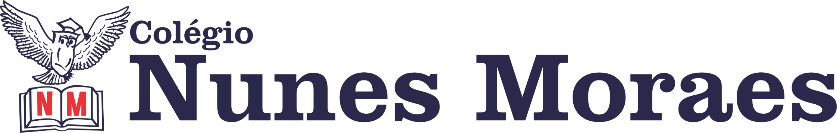 AGENDA DIÁRIA 5° ANO, 21 DE MAIO.1ª AULA: PORTUGUÊS (TEXTO).Capítulo 07 – Você conhece aquela piada?Objeto do conhecimento: Leitura/Escuta (Textos de humor).Atividades do dia: 21 de maio de 2021.No vídeo a seguir tem a explicação e acompanhamento de toda a aula. Nele, você verá:Passo 01 – Observação da obra O grito do pintor Edvard Munch e a recriação do projeto Fat Cat Art na Seção “De olho na imagem”.Passo 02 – Atividade de classe: na página 45 (questões 01 a 03). Passo 03 – Finalização do capítulo com a leitura da Seção Para Relembrar páginas 48 e 49.Passo 04 – Para casa: capítulo 7 de Língua Portuguesa da atividade Eureka no Portal SAS. Link da vídeoaula: https://youtu.be/E3gMSWhNebY Obs: Os alunos do ensino remoto deverão enviar a foto da atividade de classe (página 45) de Língua Portuguesa (livro 2) para o WhatsApp da professora.Mais mídia:Para conhecer outras obras do projeto Fat Cat Art, acesse o link: http://qr.portalsas.com.br/1L0B2ª AULA: GEOGRAFIA.Capítulo 07 – Tecnologia e trabalho no setor secundário.Objeto do conhecimento: Impactos ambientais da indústria.Atividades do dia: 21 de maio de 2021. No vídeo a seguir tem a explicação e acompanhamento de toda a aula. Nele, você verá:Passo 01 – Explicação de “A indústria e o ambiente” na página 110. Passo 02 – Atividade de classe: página 112 e 113 (questões 03 e 05). Passo 03 – Finalização do capítulo com a leitura da Seção Para Relembrar páginas 114 e 115.Passo 04 – Atividade de casa: Ler e Descobrir na página 111 (questões 01 a 03).Link da vídeoaula: https://youtu.be/JN746R82SHU Obs: Os alunos do ensino remoto deverão enviar a foto da atividade de classe e casa (páginas 111, 112 e 113) para o WhatsApp da professora.3ª AULA: MATEMÁTICACapítulo 07 – Números escritos com vírgulaAtividades do dia: 21 de maio de 2021 Passo 1: Acompanhe no início da videoaula a revisão das regras do sistema de numeração decimal para ler, escrever, comparar e ordenar números racionais na forma decimal. Passo 2: Acompanhe a explanação do conteúdo da aula de hoje no livro de atividades suplementares. p. 16  Passo 3:  Atividade de classe: páginas 16 e 17 de atividades suplementares. Após a realização da atividade, pause o vídeo e realize a atividade, depois acompanhe a correção.Passo 3: Atividade de casa: páginas 18 e 19 de atividades suplementares.  Link da vídeoaula: https://youtu.be/20SmlsMlhVs Obs: Os alunos da turma remota devem mandar a foto da atividade para o WhatsApp da professora. 4ª AULA: ARTECapítulo 07 – O circo nas artes visuaisAtividades do dia: 21  de maio de 2021 Passo 1: Chamada pela plataforma Google Meet ás 14h para a orientação do trabalho avaliativo de Arte da 2ª etapa. Os slides com a orientação do trabalho serão postados no grupo da turma.OBSERVAÇÃO: SEGUE ABAIXO O LINK DO VÍDEO COM AS ORIENTAÇÕES PARA A AVALIAÇÃO DE PRODUÇÃO TEXTUAL 1.Link da vídeoaula: https://youtu.be/X_E0E3hD9n8 